Show News – May 2021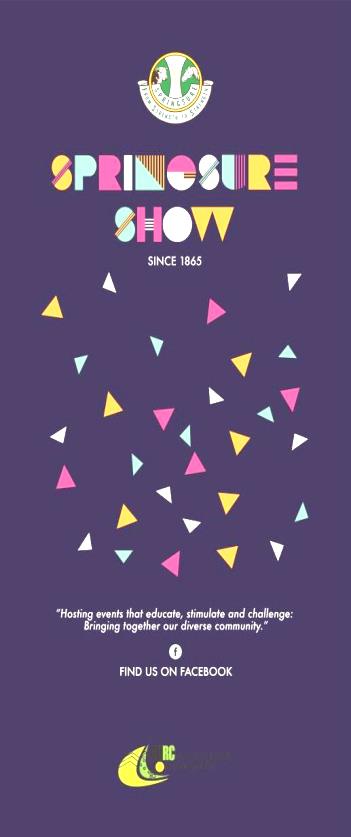 Welcome to the May edition.  3 weeks to go! The Committee and Stewards are working hard to organise the show for this year, but we need your HELP.  If you are interested in becoming a volunteer at the show over the next few weeks, please contact us. We would love to hear from you. For community events like the show to go ahead we need your assistance. Volunteers will be rewarded. Membership Membership has now closed. Thank you to all our returning members for your continued support of our show. To our new members, welcome. Your membership tickets and wrist bands will be available for collection at the town library in the two weeks leading up to the show. Please check your emails regularly from now on as you will receive updates via email. ScheduleAll schedule sections and forms are available on our website under schedules. Forms can be access under schedules or forms or if you are unable to download the forms, please email spass1865@gmail.com.  Please follow our Facebook page for all updates in the coming weeks.Pavilion HelpHelp is required in the pavilion in the days leading up to the show, from Tuesday 25th May onwards. If you have a spare couple of hours and would like to help, please contact Jo McNamara, Chief Pavilion Steward on 0412 475 930 if you are able to assist in taking entries and displaying the entries.  SponsorshipThis month we would like to acknowledge some more the wonderful sponsors of the 2021 show.  If you have sponsored our show this year and your name is not listed below, please know that your generosity is very much appreciated. CH ToyotaSpringsure Welding & EngineeringFoot & Barrett Mitre 10Calco DroughtmastersCalioran Pastoral RollestonC & M KirbyHolzwart RuralM & J ComiskeyComiskey AvocaCrescent Nine PastoralCH ElectricalState Gas LimitedHairs Cattle TransportErgon EnergyCharles & Mary TysonWheelholmeColin MeekFor up to date information on the show check out our website and Facebook page.PH: 0447841767Website: www.springsureshow.com.au                                                  Facebook: www.facebook.com/springsureshow